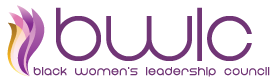 Foundation PresidentDonna M. JonesFoundation Immediate Past President and Acting TreasurerJeannie SlaughterCommittee MembersKiuana BrownBJ Davis Cherrelle LawrenceAmber Lennon-HarmonPatricia WilliamsBWLC FoundationP.O. Box 20195Rochester, NY 	14602											BWLC SCHOLARSHIP DONATION FORMYour Name (Please Print): _________________________________________________________Address: _______________________________________________________________________City / State ______________________________________________   Zip : __________________Email:  _________________________________________________________________________Category of Support____ Friend ($10 –$24)					____ Patron ($25 – $49)   	  ____ Supporter ($50 – $99)  				____ Benefactor ($100 – $149)     ____ Underwriter ($150 – $199)     			____ Bronze Sponsor ($200 – $249)    ____ Silver Sponsor ($250 - $499) 			____ Gold Sponsor ($500 – $999)   _____ Platinum Sponsor ($1000 or more)Please complete all information below:Cash amt. ___________   Check Amt.  ____________   Check #_________BWLC Member You Are Supporting:_______________________________If you would like to donate via credit card or PayPal to the Foundation please visit:  www.bwlc.com/bwlc-Foundation and click on the Donate button at the bottom of the page.  If donating by check, make the check payable to BWLC Foundation, a 501 © (3) organization.  All donations are tax deductible.  Please mail donations to:BWLC FoundationP.O. Box 20195Rochester, NY 14602Donations would be appreciated by July 30th, but will be accepted at any time.